Stores Executive Resume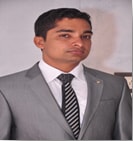 ANTONY Dubai, U.A.EE-mail: ANTONY.373885@2freemail.com Profile Summary:-Graduate in Mathematics with 10 years Experienced Stores Executive with a demonstrated history of working in the Manufacturing & Marine Construction industry. Skilled in Negotiation, Manufacturing, procurement, Warehouse Operations. Specialize in observing inventory trends and anticipating needs based on established patterns.Core Skill Set:-Extensive experience with all aspects of store management Proficient in the use of stock trackingStrong understanding of storage and inventory management techniques Excellent ability to anticipate needs and Substantial problem solving skills Ability to work varying schedules Impressive oral and written communications skillsTeam Management, Supply Chain management Sound Ability to negotiate favorable terms & Prices.Proficiency in the use of Microsoft Software packagesEffective time management skillsProcurement and basic accounting skills. Skilled in Negotiation, Manufacturing, Warehouse OperationsEfficient Store personal adept at monitoring supplies and handling all required orderingmaintaining accurate inventories and ensuring that all goods and materials are properly and safely storedSkill in appropriate use of goods and materials in storeroom. Knowledge of store handling method like FIFO &  LIFOGood in ERP Systems Professional Experiences:-Organization	: Al Shirawi Group of Companies, Dubai,UAE                              Oasis Metal Manufacturing LLC                             Al Ghazal Iron Works LLC                             Al Shirawi Trading LLCDuration	: Dec 2014 to PresentDesignation	: Executive StoresOrganization	: Athena Emirates L LC, Abu Dhabi, UAEDuration	: Oct 2011 to Nov 2014Designation	: Stores CoordinatorOrganization	: Athena SA, Fujairah, UAEDuration	: Nov 2007 to August 2011Designation	: Store KeeperQualification:-MBA  Logistics & Supply Chain Management (Pursuing)              MK University, Madurai, IndiaBachelor of  Science in Mathematics (3 years )  MS University, Tirunelveli, IndiaHonors diploma in Computer Application ( 1 year)CSC Computer Education private Ltd, Chennai, IndiaDiploma In Fire & Safety Engineering ( 1 year )Indian Institute of Fire & Safety Engineering, Chennai, India.Diploma In Skill Development CourseJoan of Arc Community College, Tirunelveli, IndiaCertification Course in IMS Internal AuditorTUV Rhineland, DubaiComputer Skills:-MS office tools ( Microsoft word, Excel, outlook express )Focus Accounting package.Oracle (JD Enterprises)/ ERPOracle (E-Business Suite)/ ERPResponsibilities:-Responsible for the day to day operations of the stores.Controlling quarantine material in laising with Quality and Production.Implementing and maintain systems in store for continuity of production in routine as well as in urgent/emergency situationImplementing and ensuring safety regulations inside store regarding hazardous chemicals, lifting equipments,stacking,fire production systemsMaintaining and recording and presenting Inventory reports.Keeping proper records of delivery notes, invoices and MSDS cross checking to avoid any negligence and discrepancies.Conforming  ISO 9001: 2008 and OHSAS 18001:2007 for waste disposalMaintained store facilities to ensure smooth functioning – Made arrangements and placed orders for new stock and supplies whenever necessary.Sound knowledgein materials like Raw materials, Spare parts, Construction Materials and MRO(Maintenance,repair,operation items)Taking the physical inventory (Cycle count)Keep track of the materials ordered, received and pending as per the purchase orderLiaise with the QA/QC Representatives and co-ordinate for conducting receiving inspection and identification of materials are required.Ensuring organization safety policies and rules like safe stacking, segregation, access and material handling.Ensure Proper PPEs are issued to the workers and compliance.Responsibility of storing ,issuing and monitoring the consumption of diesel in the factory and vehiclesPersonal Profile:-Date of birth		: 12th April, 1982Marital Status		: MarriedNationality		: IndianLanguages Known	: English, Hindi, Tamil and MalayalamVisa Status		: Employment visaDeclaration:-I hereby declare that all the statements and information entered above are true to the best of my knowledge and belief.